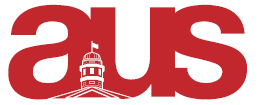 Report of SUMS, AUS Council (March 8 2017)Did not meet over reading weekHeld a samosa sale in the SUMS lounge on the 21stFinished our Math book sale with almost 200 books soldMarch 14th Pi day.  12-1pm in Trottier Room 3120.  Free Pi and talks given by prominent mathematicians.(Next meeting is March 6th Burnside room 1028)Respectfully Submitted,Name:  Paul ShannonPosition: VP-External Arts